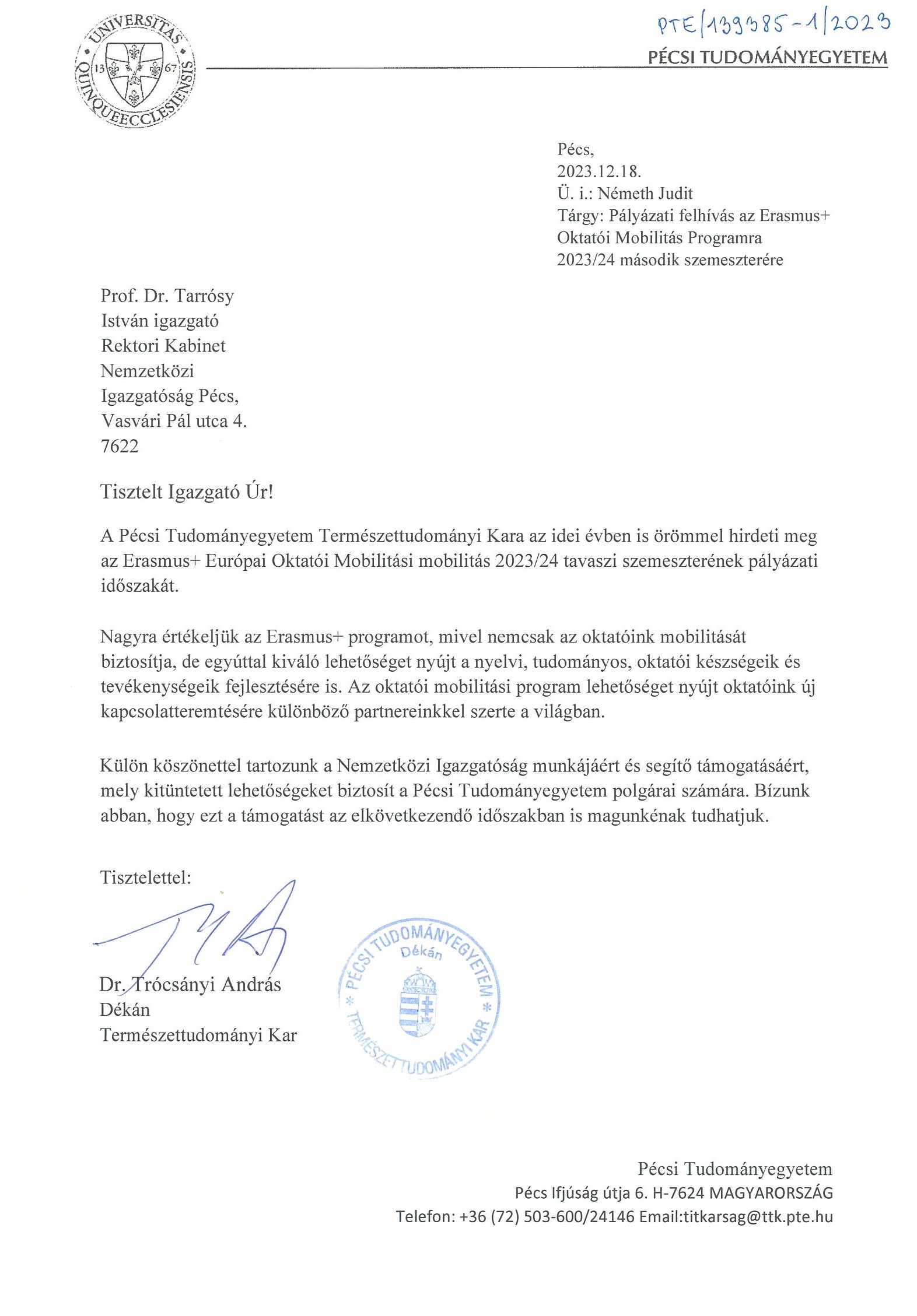 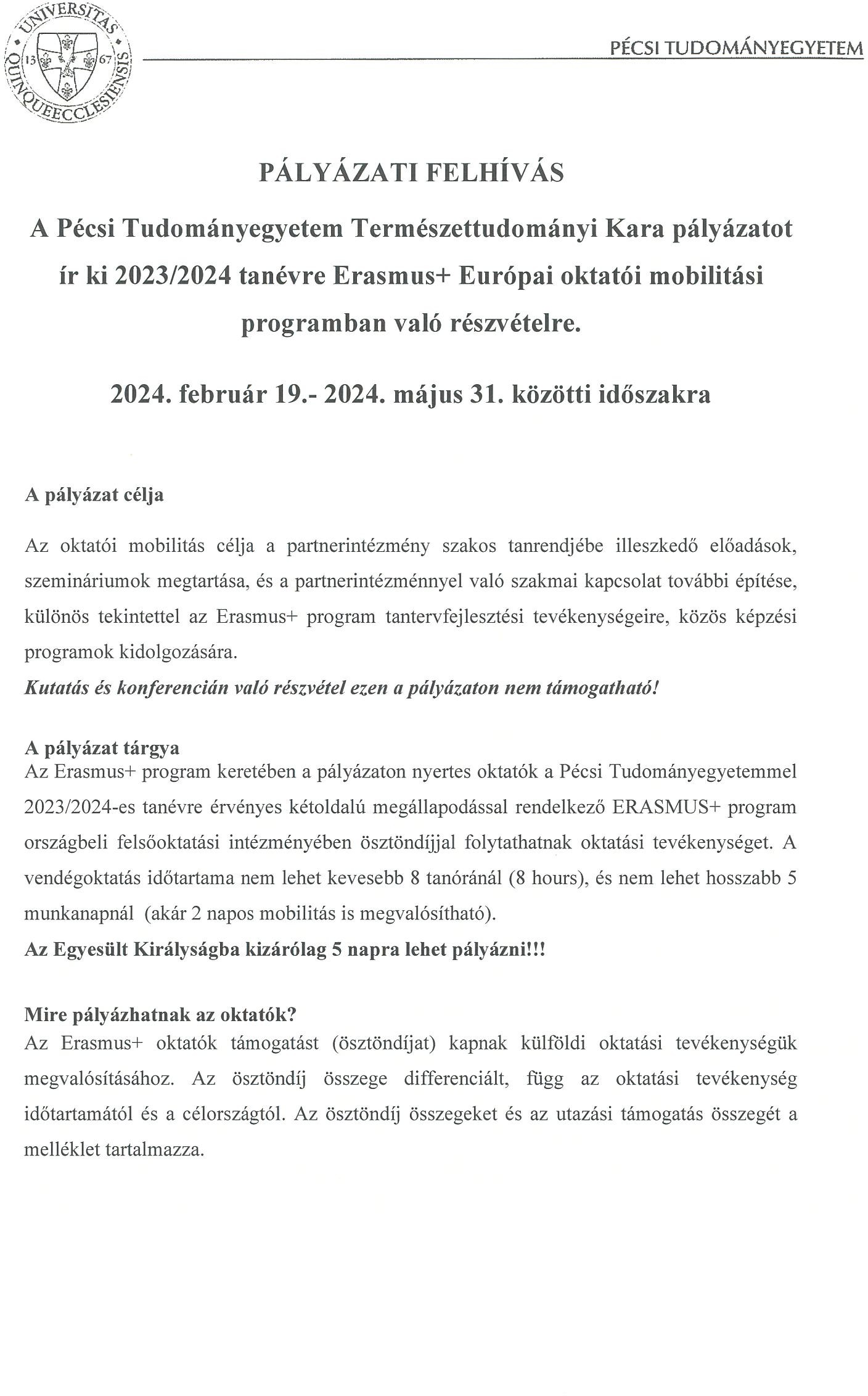 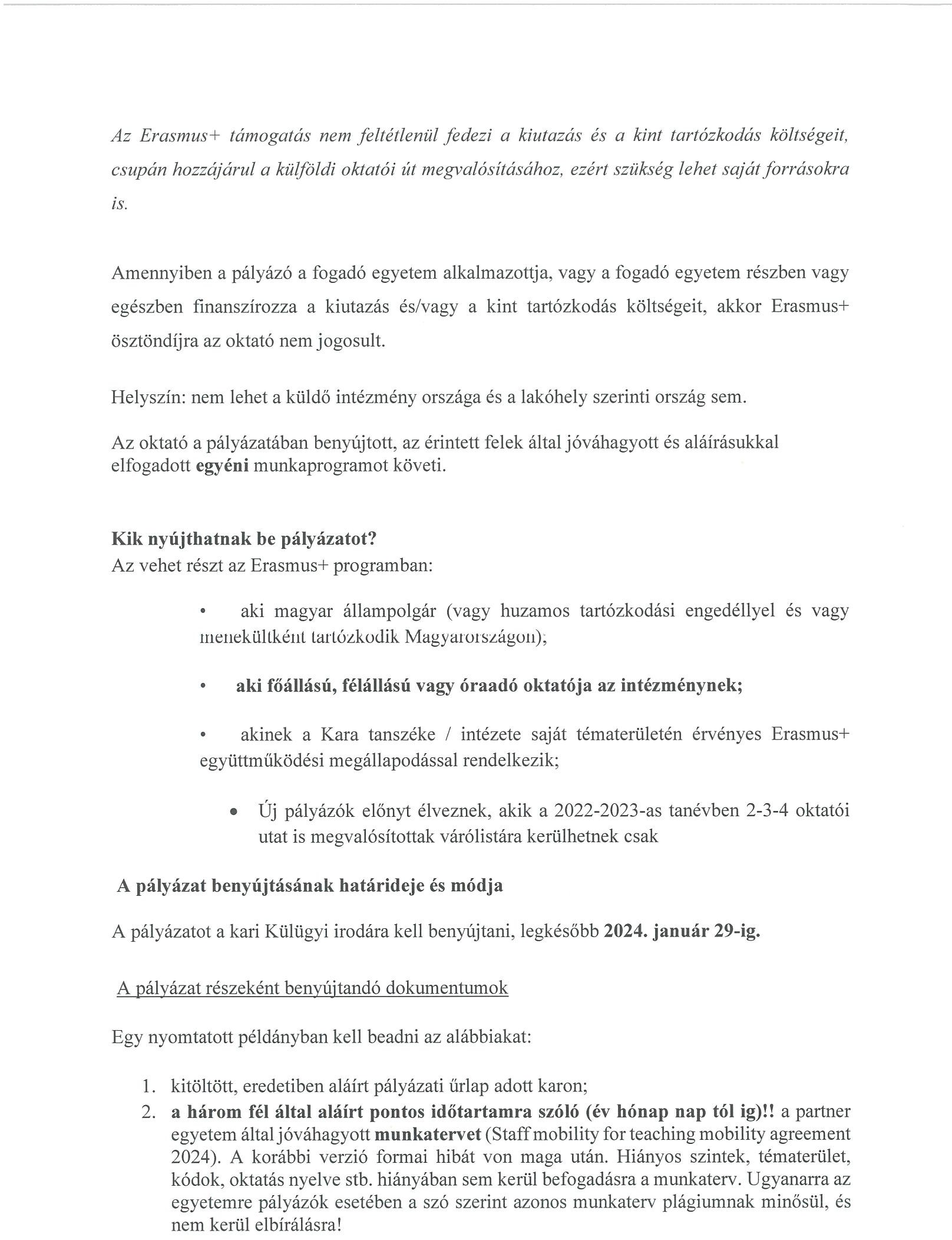 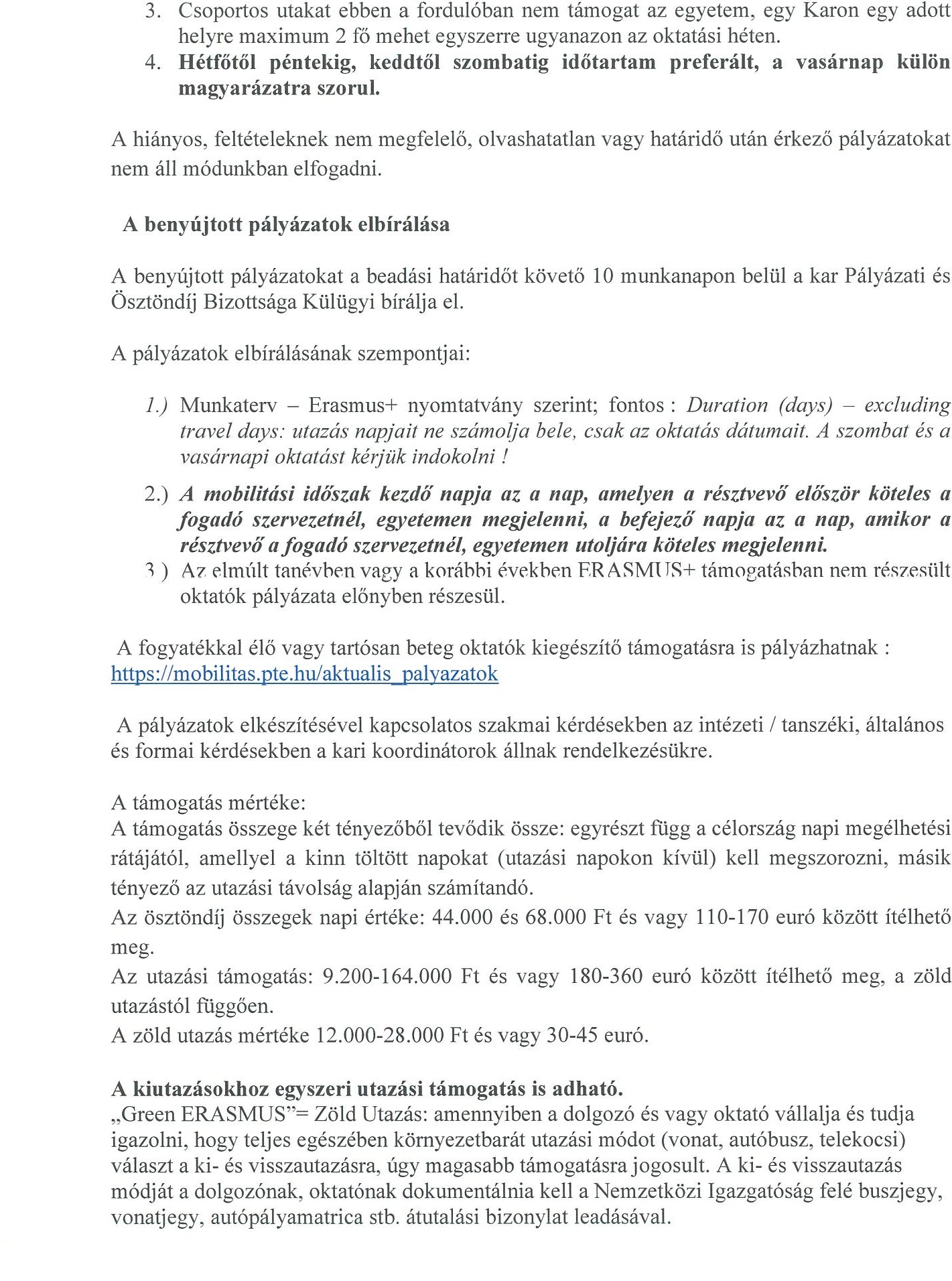 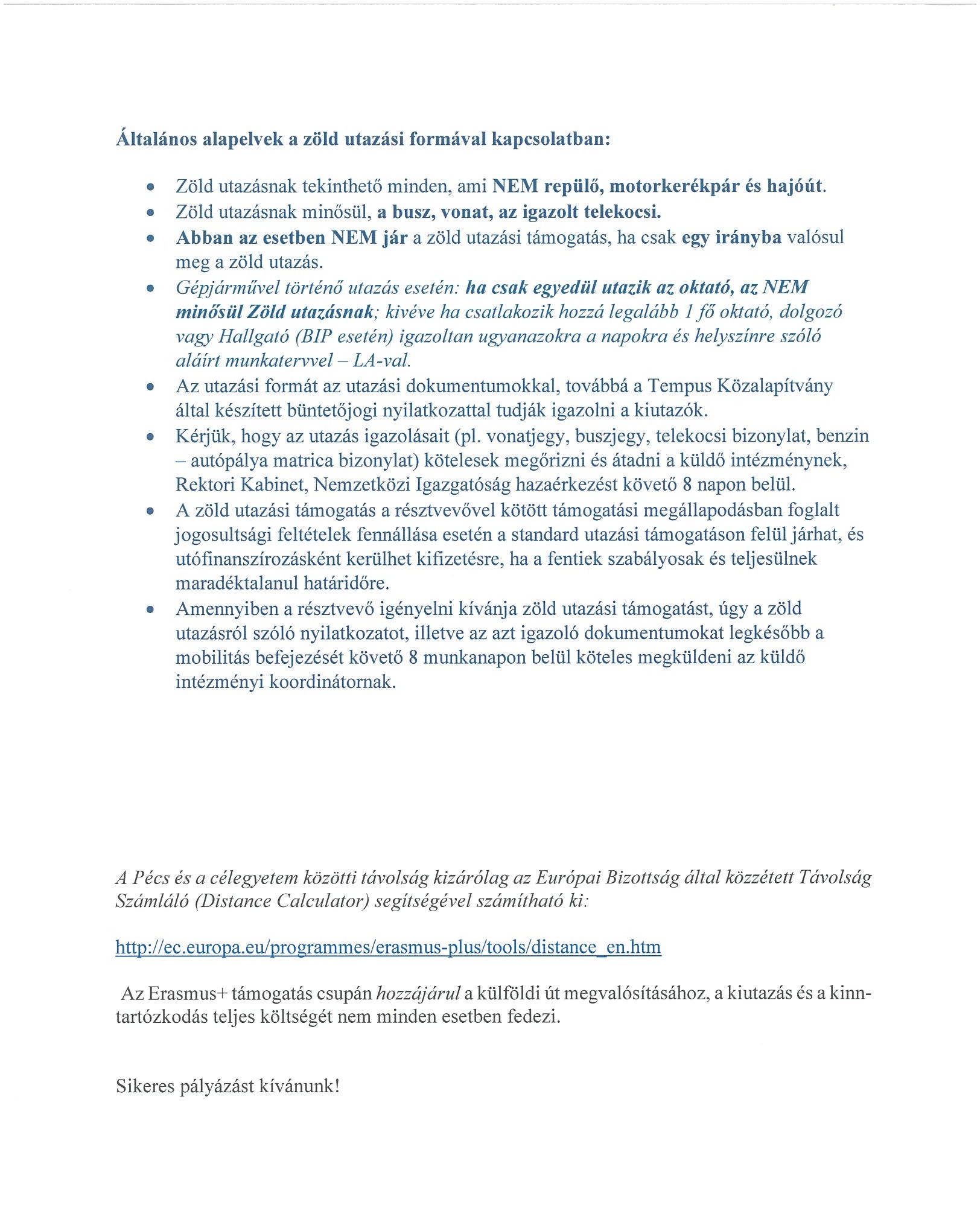 A Pécsi Tudományegyetem Természettudományi Karának Erasmus+ KA131 európai Mobilitás Oktatói pályázat fogadó országai és partnerintézményeiTématerületFogadó intézmény neveFogadó intézmény kódjaFogadó ország neveFogadó városKiutazható oktatók száma1 fő=5 nap2 fő = 10 nap3 fő = 15 napBiological and related sciencesUniversitáDel SalentoI LECCE 01OlaszországLecce1 főBiological and related sciencesUniversitateaSapientiaROCLUJNAP07RomániaCluj-Napoca2 főBiologyCharles University inPragueCZ PRAHA07CsehországPrága1 főBiologyUniversity ofSouth BohemiaCZ CESKE01CsehországCeske2 főBiology biotechnologyMasarykUniversityCZ BRNO05CsehországBrno1 főBiology biotechnologyUniversidad de SalamancaE SALAMAN02SpanyolországSalamanca1 főBiology, environmental scienceMalta College for Arts Science andTechnologyMT MALTA02MáltaPaola1 főChemistryUniversitatRoviraI VirgiliE TARRAGO01SpanyolországTarragona1 főChemistryUniversidad de la LagunaE TENERIF01SpanyolországTenerife1 főChemistryUniversity ofSassariI SASSARI01OlaszországSassari1 főComputer scienceCardinal Stefan WyszynskyUniversity in WarsawPL WARSZAW07LengyelországVarsó2 főComputer scienceUniversity ofLjubljanaSILJUBLJA01SzlovéniaLjubljana1 főEarth sciencesUniversity of GranadaE GRANADA01SpanyolországGranada2 főEarth sciencesUniversitá Degli Studidi CataniaI CATANIA01OlaszországCatania2 főEarth sciencesConstantine the Philosopher University inNitraSK NITRA01SzlovákiaNyitra2 főEarth sciencesKonyaTechnical UniversityTR KONYA05TörökországKonya2 főEarth sciences (geography)Université Michel de MontaigneBordeaux3F BORDEAU03FranciaországBordeaux1 főEarth sciences (geography)University ofMariborSIMARIBOR01SzlovéniaMaribor1 főEarth sciences/GISUniversitätSalzburgASALZBUR01AusztriaSalzburg1 főEnvironmental sciencesUniversity of SouthBohemiaCZ CESKE01CsehországCeske2 főGeographyCharlesUniversity in PragueCZ PRAHA07CsehországPrága1 főGeographyJagiellonian University in KrakowPL KRAKOW01LengyelországKrakkó2 főGeographyUniversity ofWarsawPLWARSZAW01LengyelországVarsó2 főGeographyUsakUniversityTR USAK01TörökországUsak1 főGeography, tourismUniversitatea Babes-BolyaiCluj-NapocaRO CLUJNAP01RomániaKolozsvár2 főHumangeography and planningUniversity of GroningenNL GRONING01HollandiaGroningen1 főInformation and Communication Technologies(ICTs)Masaryk UniversityCZ BRNO05CsehországBrno2 főInformation and Communication Technologies(ICTs)Johannes Gutenberg Universität MainzD MAINZ01NémetországMainz2 főMathematicsDumlupinarUniversityTRKUTAHYA01TörökországKütahya1 főNatural sciencesUniversity ofCamerinoICAMERIN01OlaszországCamerino1 főPhysical education & sport sciencesFHS KUFSTEIN TIROL BILDUNGSGMBHA KUFSTEI01AusztriaKufstein1 főPhysicaleducation & sport sciencesUniversität HeidelbergD HEIDELB01NémetországHeidelberg3 főPhysical education & sport sciencesUniversidad de AlicanteE ALICANT01SpanyolországAlicante1 főPhysical education &sport sciencesUniversidad de La CorunaE LA- CORU01SpanyolországA Coruna2 főPhysicaleducation & sport sciencesUniversidad de LeónE LEON01SpanyolországLeón3 főPhysical education &sport sciencesUniversidad Católica deMurciaE MURCIA05SpanyolországMurcia3 főPhysicaleducation & sport sciencesUniversité de NantesF NANTES01FranciaországNantes3 főPhysicaleducation & sport sciencesUniversity of MaltaMT MALTA01MáltaValetta1 főPhysical education & sport sciencesUniversity of Physical Education inKrakowPL KRAKOW12LengyelországKrakkó2 főPhysical education & sport sciencesLapland University of AppliedSciencesSF ROVANIE11FinnországRovaniemi3 főPhysical education & sport sciencesDokuz Eylul UniversityTR IZMIR01TörökországIzmir3 főPhysical education &sport sciencesKocaeli UniversityTR KOCAELI02TörökországKocaeli/Izmit3 főSportsJosip Juraj Strossmayer University ofOsijekHR OSIJEK01HorvátországEszék2 főTourismConstantine the PhilosopherUniversity in NitraSK NITRA01SzlovákiaNyitra1 főTourism (geography)Katholische Universität Eichstätt-IngolstadtD EICHSTA01NémetországEichstatt2 fő